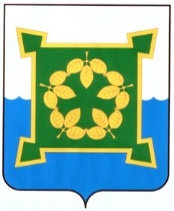 АДМИНИСТРАЦИЯ ЧЕБАРКУЛЬСКОГО ГОРОДСКОГО ОКРУГАЧелябинской областиПОСТАНОВЛЕНИЕ«16»   февраля  2017 г.  №  77   г. ЧебаркульО порядке размещения информации о рассчитываемой за календарный год среднемесячной заработной плате руководителей, их заместителей  и главных бухгалтеров муниципальных казенных   и бюджетных учреждений, подведомственных Управлению социальной защиты населения  Чебаркульского городского округа в информационно-коммуникационной сети Интернет и предоставления указанными лицами данной информацииВ соответствии со статьей 349.5 Трудового кодекса Российской Федерации, постановлением  Правительства  Челябинской области от 28.11.2016г. № 645-П                «О внесении изменений в постановление Правительства Челябинской области  от 11.09.2008г. № 275-П», руководствуясь статьями 36, 37 Устава Чебаркульского городского округа,  ПОСТАНОВЛЯЮ:1. Утвердить прилагаемый Порядок размещения информации о рассчитываемой за календарный год среднемесячной заработной плате руководителей, их заместителей и главных бухгалтеров муниципальных казенных и бюджетных учреждений, подведомственных Управлению социальной защиты населения  Чебаркульского городского округа в информационно-телекоммуникационной сети Интернет и представления указанными лицами данной информации (прилагается).2. Отделу ИКТ администрации Чебаркульского городского округа               (Епифанов А.А) опубликовать настоящее постановление в установленном порядке. 3. Контроль выполнения настоящего постановления возложить на заместителя главы Чебаркульского городского округа по социальным вопросам (Виноградова С.А.).4. Настоящее постановление вступает в силу с  момента подписания.Исполняющий обязанности главы Чебаркульского городского округа 			         С.А. ВиноградоваПриложение 1 к постановлению администрации Чебаркульского городского округа«16» февраля  2017г. №  77Порядокразмещения информации о рассчитываемой за календарный год среднемесячной заработной плате руководителей, их заместителей и главных бухгалтеров муниципальных казенных и бюджетных учреждений, подведомственных управлению социальной защиты населения  Чебаркульского городского округа в информационно-телекоммуникационной сети Интернет и представления указанными лицами данной информации1. Настоящий Порядок устанавливает правила размещения информации о рассчитываемой за календарный год среднемесячной заработной плате (далее именуется - информация) руководителей, их заместителей и главных бухгалтеров муниципальных казенных и бюджетных учреждений, подведомственных Управлению социальной защиты населения  Чебаркульского городского округа (далее именуются - учреждения), в информационно-телекоммуникационной сети Интернет и представления указанными лицами данной информации.2. Информация размещается в информационно-телекоммуникационной сети Интернет на официальном сайте Управления социальной защиты населения Чебаркульского городского округа, осуществляющих функции и полномочия учредителя соответствующих учреждений (далее именуется - учредитель).По решению учредителя информация может размещаться на официальных сайтах учреждений в информационно-телекоммуникационной сети Интернет.3. Лица, указанные в пункте 1 настоящего Порядка, ежегодно, в срок до                     01 марта представляют информацию за предшествующий год в кадровую службу учредителя и (или) в кадровую службу учреждений в случае принятия учредителем решения, предусмотренного абзацем вторым пункта 2 настоящего Порядка.4. В составе информации указывается полное наименование учреждения, занимаемая должность, а также фамилия, имя и отчество лиц, указанных в пункте 1 настоящего Порядка, величина рассчитанной за предшествующий календарный год среднемесячной заработной платы.5. Размещение информации в информационно-телекоммуникационной сети Интернет обеспечивается соответствующей кадровой службой ежегодно, не позднее 31 марта года, следующего за отчетным, в доступном режиме для всех пользователей информационно-телекоммуникационной сети Интернет.6. В составе размещаемой информации запрещается указывать данные, позволяющие определить место жительства, почтовый адрес, телефон и иные индивидуальные средства коммуникации лиц, указанных в пункте 1 настоящего Порядка, а также сведения, отнесенные к государственной тайне, или сведения конфиденциального характера.7. Информация находится на официальном сайте учредителя и (или) учреждения, до момента прекращения с лицами, указанными в пункте 1 настоящего Порядка, трудового договора.